CHỦ ĐỀ: CHỮ CÁCH ĐIỆU TRONG ĐỜI SỐNG BÀI 1: NHỊP ĐIỆU VÀ SẮC MÀU CỦA CHỮA. PHẦN TRẮC NGHIỆM1. NHẬN BIẾT (19 câu)Câu 1: Điền vào chỗ trống “Chữ có thể được sử dụng như một yếu tố...”A. Tạo hình độc lập để vận dụng vào thiết kế các sản phẩm mĩ thuậtB. Tạo hình làm họa tiết phụ họa C. Để ghi chú bổ sung thêm thông tin về nội dung tác phẩmD. Tất cả các phương án trên. Câu 2: Trong một bài vẽ, chúng ta nên sử dụng A. Những kiểu chữ vẽ đơn giảnB. Đa dạng các kiểu chữ vẽC. Một đến hai kiểu chữ vẽ D. Những kiểu chữ vẽ phức tạp, độc đáoCâu 3: Ngoài chức năng truyền tải thông tin, chữ còn có chức năng gì trong mĩ thuật?A. Có nhiều kiểu dáng phong phúB. Được sử dụng trong mĩ thuật ứng dụngC. Là điểm nhấn thu hút thị giác làm tăng giá trị thẩm mĩ cho sản phẩm.D. Tất cả các phương án trên.Câu 4: Chữ trang trí có những kiểu dáng nào sau đây?A. chữ in hoa nét đềuB. chữ nét thanh, nét đậmC. kiểu chữ bay bướmD. Tất cả các phương án trên.Câu 5: Những kiểu chữ cách điệu đều dựa trênA. Các kiểu chữ cơ bảnB. Trí tưởng tượng của người sáng tạoC. Thực tế đời sống xã hộiD. Một nguyên tắc chung bắt  buộcCâu 6: Chữ trang trí có thể được sử dụng trong các sản phẩm nào sau đây?A. tiêu đề bài báo, thơ, vănB. nhãn mác sản phẩmC. quảng cáo, bưu thiếp, bìa lịch.D. Tất cả các phương án trên.Câu 7: Chữ cách điệu không nên biến đổi quá nhiều vì sẽA. Làm mất đặc trưng của kiểu chữ ban đầuB. Làm mất tính thẩm mỹC. Làm rối thiết kế bố cục của bản vẽD. Tất cả các phương án trên.Câu 8: Màu sắc của chữ nên sử dụng những màu sắc nào sau đây?A. Những cặp màu cùng một gam màuB. Những cặp màu trung tínhC. Những cặp màu tương phản như đỏ và vàng; vàng và lam;... D. Có thể dùng bất kì màu sắc ngẫu nhiên kết hợp lạiCâu 9: Tại sao nên sử dụng những cặp màu tương phản đối với chữ trang trí? A. Để giúp cho chữ nổi bật B. Để gây ấn tượng với người xemC. Để thu hút người xemD. Tất cả các phương án trên.Câu 10:  Những cách nào sau đây được sử dụng để cách điệu chữ?A. Kéo dài nét chữB. Thay đổi tỉ lệ chữC. Kết hợp thêm chi tiết như hoa, lá, hình ảnh khác cho phù hợp nội dungD. Tất  cả các cách trên.Câu 11: Có thể cách điệu chữ theo những cách nào sau đây?A. Thêm hoặc bớt chi tiết phụ kết hợp các hình ảnh tạo hình chữB. Ghép các hình ảnh tạo thành dáng chữC. Cả hai phương án trên đều đúngD. Cả hai phương án trên đều saiCâu 12: Chữ có vai trò như thế nào trong lĩnh vực mĩ thuật nói chung và mĩ thuật ứng dụng nói riêng?A. Chữ được sử dụng trong mĩ thuật ứng dụng, là điểm nhấn thu hút thị giác làm tăng giá trị thẩm mĩ cho sản phẩmB. Chữ được sử dụng trong mĩ thuật ứng dụng, là điểm nhấn thu hút thị giác, làm tăng giá trị của sản phẩmC. Cả hai phương án trên đều saiD. Cả hai phương án trên đều đúng. Câu 13: Ngoài việc sử dụng các họa tiết trang trí là hình ảnh, một hình thức trang trí cũng rất được ưa thích hiện nay làA. Sử dụng kim tuyếnB. Sử dụng ngọc trai, đá quíC. Sử dụng chữ viết nghệ thuậtD. Cả A, B, CCâu 14: Khi chưa có chữ viết, con người truyền thông điệp cho nhau bằngA. Hình ảnhB. Biểu cảm khuôn mặtC. Ngôn ngữ hình thểD. Các giai điệu âm nhạcCâu 15: Các kiểu chữ trang trí được coi là gì?A. Nghệ thuật tả thựcB. những bức tranh bằng chữC. những sản phẩm công nghiệpD. thiết kế 3DCâu 16: Chữ cần được thiết kế nhằmA. Phù hợp với nội dung sử dụngB. Càng cách điệu càng tốtC. Mềm mại, uốn lượnD. A và BCâu 17: Chữ trang trí có thểA. Lấy cảm hứng từ thiên nhiên, động vậtB. Được lồng ghép cùng các họa tiết sáng tạoC. Cả A và BD. A, B saiCâu 18: Để tạo hình và trang trí chữ, trước tiên, em cần làm gì?A. Chọn ý tưởng, nội dung thiết kếB. Chọn cỡ chữ, hình dáng phù hợp với nội dungC. Tìm hiểu cách thức tạo ra các biển quảng cáoD. A và CCâu 19: Cấu tạo nét của chữ in hoa nét thanh nét đậm như thế nào?A. Nét chữ thanh thoát.B. Nét chữ mềm mại hơn chữ nét đều C. Nét chữ dễ đọcD. Tất cả các đáp án A, B và С đều đúng.2. THÔNG HIỂU (11 câu)Câu 1: Hãy chọn câu đúng trong các câu sauA. Chữ trang trí rất đa dạng và phong phú.B. Chữ trang trí có nhiều kiểu: chữ in hoa nét đều, chữ nét thanh, nét đậm, kiểu chữ bay bướm, chữ cao, chữ thấp…C. Chữ trang trí được sử dụng trong sách báo, thiệp, tranh cổ động, bìa lịch treo tường, báo tường.D. Tất cả phương án trên đều đúngCâu 2: Phát biểu nào sau đây là đúng khi nói về chức năng của chữ trang trí?A. Chữ trang trí có nhiều kiểu dáng phong phúB. Chữ trang trí được sử dụng trong mĩ thuật ứng dụngC. Chữ trang trí là điểm nhấn thu hút thị giác làm tăng giá trị thẩm mĩ cho sản phẩm.D. Tất cả các phương án trên.Câu 3: Ý kiến nào sau đây là đúng khi nói về chữ trang trí?A. Chữ có thể được sử dụng như một yếu tố tạo hình độc lập để vận dụng vào thiết kế các sản phẩm mĩ thuậtB. Chữ có thể được sử dụng như một yếu tố tạo hình làm họa tiết phụ họa C. Chữ có thể được sử dụng chỉ với chức năng để ghi chú bổ sung thêm thông tin về nội dung tác phẩmD. Tất cả các phương án trên.Câu 4: Nhận định nào sau đây là đúng khi nói về cách điệu chữ cái?A. Trong một bài vẽ, chúng ta nên sử dụng những kiểu chữ vẽ đơn giản.B. Trong một bài vẽ, chúng ta nên sử dụng đa dạng các kiểu chữ vẽC. Trong một bài vẽ, chúng ta nên sử dụng một đến hai kiểu chữ vẽ D. Trong một bài vẽ, chúng ta nên sử dụng những kiểu chữ vẽ phức tạp, độc đáoCâu 5: Phát biểu nào sau đây là sai khi nói về những kiểu dáng của chữ trang trí?A. Chữ trang trí có những kiểu dáng như chữ in hoa nét đềuB. Chữ trang trí có những kiểu dáng như chữ nét thanh, nét đậmC. Chữ trang trí có chỉ có kiểu dáng là kiểu chữ bay bướmD. Tất cả các phương án trên đều đúng.Câu 6: Ý kiến nào sau đây là đúng khi nói về những kiểu chữ cách điệu?A. Những kiểu chữ cách điệu đều dựa trên các kiểu chữ cơ bảnB. Những kiểu chữ cách điệu đều dựa trên trí tưởng tượng của người sáng tạoC. Những kiểu chữ cách điệu đều dựa trên thực tế đời sống xã hộiD. Mỗi kiểu chữ cách điệu đều dựa trên một nguyên tắc riêng và không có điểm giống nhau.Câu 7: Nhận định nào sau đây là đúng khi nói về các cách điệu chữ cái?A. Chữ cách điệu không nên biến đổi quá nhiều vì sẽ làm rối thiết kế bố cục của bản vẽB. Chữ cách điệu không nên biến đổi quá nhiều vì sẽ làm mất tính thẩm mỹC. Chữ cách điệu không nên biến đổi quá nhiều vì sẽ làm mất đặc trưng của kiểu chữ ban đầu D. Tất cả các phương án trên.Câu 8: Phát biểu nào dưới đây là đúng khi nói về màu sắc của chữ cái?A. Màu sắc của chữ nên sử dụng những cặp màu cùng một gam màuB. Màu sắc của chữ nên sử dụng những cặp màu trung tínhC. Màu sắc của chữ nên sử dụng những cặp màu tương phản như đỏ và vàng; vàng và lam;... D. Màu sắc của chữ có thể sử dụng bất kì màu sắc ngẫu nhiên khác nhau kết hợp lạiCâu 9: Ý kiến nào sau đây là đúng khi nói về cách điệu chữ? A. Chữ cái có thể cách điệu bằng cách kéo dài nét chữB. Chữ cái có thể cách điệu bằng cách thay đổi tỉ lệ chữC. Chữ cái có thể cách điệu bằng cách kết hợp thêm chi tiết như hoa, lá, hình ảnh khác cho phù hợp nội dungD. Tất  cả các ý kiến trên đều đúng.Câu 10: Nhận xét nào sau đây không đúng?A. Chữ thiết kế có thể tạo ra những cảm nhận khác nhau về nội dungB. Nội dung thể hiện nhẹ nhàng thì nét chữ cần mềm mại, ngược lại, nội dung mạnh mẽ thì nét chữ cần khỏe khoắnC. Đối với mỗi đối tượng sử dụng khác nhau sẽ có những kiểu cách điệu chữ khác nhauD. Các đồ dùng, vật dụng có họa tiết trang trí là chữ thường không thật sự nổi bật Câu 11: Nhận xét nào sau đây không đúng khi nói về tạo hình và trang trí chữ?A. Giúp truyền tải thông điệp một cách sáng tạoB. Hình ảnh các chữ cái được thể hiện cách điệu mang lại tính thẩm mĩ caoC. Tạo ấn tượng, nét đặc sắc cho sản phẩm được trang tríD. Khó nhìn, phải tư duy để hiểu nội dung3. VẬN DỤNG (9 câu)Câu 1: Hãy quan sát hình và chỉ ra những chữ cái và kiểu chữ được sử dụng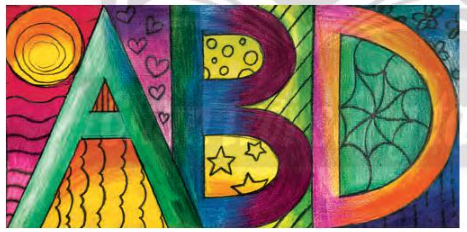 A. Các chữ cái in hoa A, B, D được sắp xếp thẳng hàngB. Các chữ cái in hoa A, M, R, O, E được sắp xếp thẳng hàngC. Các chữ cái in hoa A, M, R, O, E được sắp xếp không thẳng thẳng hàngD. Các chữ cái in hoa A, B, D được sắp xếp không thẳng hàngCâu 2: Hãy quan sát hình và chỉ ra màu sắc của các chữ cái và nền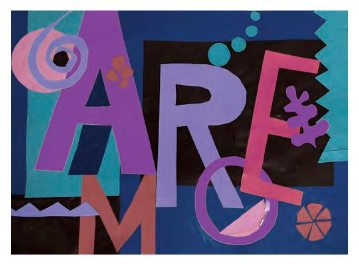 A. Màu sắc tươi sáng, sặc sỡB. Đơn sắc, hình nền là các hình khối đơn giảnC. Họa tiết nền đa dạng, cầu kìD. Màu sắc tươi sáng, sặc sỡ, hình nền là các hình khối đơn giảnCâu 3: Em hãy sắp xếp các bước sau đây để tạo một bố cục bằng chữ cái(1) Vẽ chữ để tạo mảng hình giữa các chữ(2) Lựa chọn kiểu chữ và chữ cái sẽ sử dụng(3) Vẽ màu hoàn thiện bố cục.(4) Phác khung hình cho các chữA. (1) – ( 2) – (3) – (4)B. (2) – ( 1) – (3) – (4)C. (3) – ( 2) – (4) – (1)D. (2) – ( 4) – (1) – (3)Câu 4: Khi trình bày bố cục của báo tường, tập san, chúng ta cần phải lưu ý gì đến phần chữ?Tiêu đề tờ báo được trình bày ở vị trí nổi bật nhất.Màu sắc chữ cái và nền phải hài hòa, ấn tượng, hấp dẫn.Chữ cái phù hợp với nội dung chủ đềTất cả các yếu tố trên.Câu 5: Khi viết chữ hoa điểm mười, em có thể cách điệu chữ trang trí như thế nào?A. Chữ hoa có thể thay thế bằng hình bông hoaB. Chữ mười có thể thay bằng số 10 kết hợp với hĩnh vẽ trang vởC. Cả hai phương án trên đều đúng.D. Cả hai phương án trên đều saiCâu 6: Trong trường hợp nào sau đây hình ảnh thường được thay thế cho chữ viết?A. Biển báo giao thôngB. Banner tuyên truyền các biện pháp phòng chống Covid-19C. Băn rôn, khẩu hiệuD. A và BCâu 7: Chữ tượng hình xuất hiện ở Ai Cập vào thời gian nào?A. khoảng thế kỷ 29 TCNB. khoảng thế kỷ 30 TCNC. khoảng thế kỷ 31 TCND. khoảng thế kỷ 32 TCNCâu 8: Chữ thiết kế có thể ứng dụng trên các sản phẩm nhưA. Trên các khẩu hiệu, biểu ngữ, logo, bìa sách báoB. Trên bánh sinh nhậtC. Trên trang phục, đồ dùng hàng ngàyD. Cả A, B, CCâu 9: Trước khi có chữ quốc ngữ, nhân dân ta sử dụng loại chữ viết gì?A. Chữ HánB. Kí tự tượng hìnhC. Chữ NômD. Chữ cái La-tinh4. VẬN DỤNG CAO (2 câu)Câu 1: Để vẽ một tờ báo tường với chủ đề “Cùng chung tay phòng, chống đại dịch Covid -19”. Em có ý tưởng gì về màu sắc, bố cục và kiểu dáng của chữ viết?A. Em sẽ thiết kế bố cục chữ viết màu đỏ nằm thẳng hàng trên nền màu trắng kết hợp với kiểu dáng in đậm, cách điệu phần chữ “O”trong “Covid – 19” là hình Corona Virus. B. Em sẽ thiết kế bố cục chữ viết màu đỏ nằm thẳng hàng trên nền màu tím kết hợp với kiểu dáng in đậm, cách điệu phần chữ “O”trong “Covid – 19” là hình Corona Virus.C. Em sẽ thiết kế bố cục chữ viết màu đen nằm không thẳng hàng trên nền màu lam kết hợp với kiểu dáng in đậm, cách điệu phần chữ “I” trong “Covid – 19” là hình Corona Virus.D. Tất cả các phương án trên.Câu 2: Sắp tới sinh nhật của Hiền, Hà – bạn thân của Hiền dự định sẽ mua cho bạn của mình một món đặc biệt. Hà có ý tưởng sẽ trang trí tấm thiệp thật đặc sắc và độc nhất vô nhị để dành tặng cho bạn. Hà loay hoay không biết phải làm như thế nào. Nếu em là bạn của Hà, em có ý tưởng gì giúp Hà thiết kế tấm thiệp trên?A. Em sẽ viết ở giữa tấm thiệp dòng chữ “Happy Birthday” bởi nội dung của tấm thiệp là mừng ngày sinh nhật của Hiền.B. Em sẽ thiết kế tấm thiệp có bố cục chữ màu xám trên nền đen để tạo nên sự độc nhất vô nhị. Chữ “H” có thể cách điệu kiểu chữ bay bướm. Sau chữ “Birthday”có thể kéo dài chữ “y” và cách điệu thêm bông hoa 4 cánh. C. Em sẽ thiết kế bố cục chữ “Happy Birthday” in hoa, với màu hồng đậm trên nền phông trắng để chữ có thể được nổi bật. Chữ “H” có thể cách điệu kiểu chữ bay bướm. Sau chữ “Birthday” có thể kéo dài chữ “y” và cách điệu thêm bông hoa 4 cánh. D. Tất cả các phương án trên.B. ĐÁP ÁN1. NHẬN BIẾT2. THÔNG HIỂU3. VẬN DỤNG3. VẬN DỤNG CAO1. A2. C3. D4. D5. A6. D7. A8. C9. D10. D11. C12. A13. C14. A15. B16. A17. C18. D19. D1. D2. D3. A4. C5. C6. A7.C8. C9. D10. D11. D1. A2. B3. D4. D5. C6. D7. D8. D9. C1. A2. C